CPPC nEWSLETTERmADISON, mARION & wARREN cOUNTIESPROTECTING CHILDREN IS EVERYONE’S BUSINESS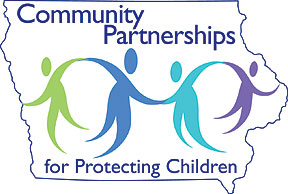 wHAT’S NEW?COMMUNITY PARTNERSHIPS FOR PROTECTING CHILDREN BY SARAH HOHANSHELT, cppc cOORDINATORHappy Summer! This is my favorite time of the year. I love the heat, and I love getting a fresh start with CPPC! There are so many things to look forward to in planning for a new fiscal year. The great thing about CPPC is that what I plan may not even be remotely close to where we land this time next year. I love networking and working with people to identify and address the needs of our communities and sometimes that looks nothing like what I think it will. Please let this newsletter serve as an update as to what fiscal year 2018 looked like for Community Partnerships for Protecting Children (CPPC) and Decategorization (DCAT).Website
The website (www.cppconline1.com) has continued to be the hub of all information regarding CPPC in the Indianola DCAT Cluster. We have worked over the last 7 years to turn the website into a one stop shop for all Currently, we have openings for voting members to represent Madison County (2) and Marion County (3). If you are interested in applying to become a voting member, please email Sarah at shohanshelt@gmail.com.Upcoming meetings are as follows:September 4th
October 2nd 
November 6thAl’s Pals
If you are not familiar with Al’s Pals, it is an evidence-based curriculum from Wingspan (www.wingspanworks.com) geared towards children ages 3-8 years. The program uses three puppets (Al, Ty and Keisha) to teach children healthy choices, resiliency and positive relationship skills, among other things.This fiscal year, eleven (11) schools and daycare centers implemented the Al’s Pals curriculum. These schools and centers covered all three of our counties and included visits to 16 classrooms. I visited each classroom to watch a lesson and deliver any supplies they had requested. We truly do have great teachers implementing this program in our counties! I am blown away by their commitment to the fidelity of this curriculum every year.Odds & EndsMy year end reports will be posted here: https://www.cppconline1.com/cppc-reports.html. Please feel free to review them and ask any questions you might have. They will be posted by July 20th. I am currently working on my Year End CPPC Evaluation. It is due August 15th and will be posted to the link above then.I am required by contract to attend (or send someone in my place) 100% of the Regional and Statewide CPPC meetings. I attended both regional and both statewide meetings in FY18.  If anyone is interested in attending the any of the FY19 Regional or Statewide meetings with me, please let me know!things related to children and families in Madison, Marion and Warren Counties. Housed in the easy to use site, you’ll find resources ranging from housing to respite care to utility assistance, local provider meetings, local job listings, local events and trainings, an events calendar and plenty of other helpful tools.We average about 2,500 hits on the website weekly making it a great place for you to advertise the great things your agency is hosting! If you’d like to have your event, training, job posting, etc. posted to the website and sent out in our weekly email update or if you’d like to be added to the update mailing list, please send Sarah an email at shohanshelt@gmail.com.

Steering Committee
Our Shared Decision-Making Team (SDMT) is called the CPPC Steering Committee in our area. We meet the first Tuesday of each month at 12:30pm in Indianola. Of the 25 (or so) attendees of this meeting, ideally, 12 are voting members. The voting members represent our three counties and make recommendations to our DCAT Governance Board. Virtually every time, our DCAT Board is in agreeance with our voting members’ recommendation.DECATEGORIZATIONBY JOE BURKE, dCAT COORDINATOR
What is DCAT?Decategorization (DCAT) was designed to be a process that combines the individual state appropriations for child welfare services into a single fund to encourage the development of services that better meet the needs of youth and families by allowing the local county flexibility in how these funds are used.  Participation by the Department of Human Services, Juvenile Court Services and the County are required terms of the legislation. DCAT is an effort to significantly change the child welfare system to one that is needs based, family focused, easily accessible, more intensive, less restrictive and cost effective. What’s New?The end of a fiscal year brings with it reports, wrapping up contracts and completing the year’s reimbursements, among other things. Fiscal Year 2018 is finishing out smoothly! If you have any questions regarding DCAT, please contact Joe Burke at JBurke@dhs.state.ia.us.COUNTY NEWSmADISON COUNTYmADISON cOUNTY cARESA community collaboration group, Madison County Cares, meets the 4th Tuesday of each month at Sports Page in Winterset at noon.Upcoming meeting dates are as follows:
June 26th
July 24th
August 28th All are welcome to attend!Madison County Cares provides the communities within the county with several events including: The Health, Wellness and Safety Fair, Distracted Driving Prevention Curriculum and Family Fun Day. For more information about this meeting, contact Chris Nolte at cnolte@madisonhealth.com.uPCOMING EVENTSMadison County Health Care System is hosting Wellness Wednesdays this summer and fall. On July 4th there will be a Walk Around the Clock event on the square at noon. If you’d like information on more Wellness Wednesday events, please visit https://www.facebook.com/wellnesswednesdaysinwinterset/,mARION COUNTYmARION cOUNTY PROVIDERSThe Marion County Providers group meets the 1st Monday of each month at 9:30a at Marion County Public Health in Knoxville.The goal of this group is to bring together local community partners, school staff, mental health providers, etc. to share information regarding events, concerns, needs, etc. within the communities in Marion County. Each month an agency or two are also selected to give a presentation which details the services they provide within the county. Upcoming meeting dates are as follows:July 2nd 
August 6th 
September 10th UPCOMING EVENTSParents as Teachers and Marion County Public Health will be hosting a Roll & Read in Pleasantville at the Webb-Shadle Memorial Library on July 9th at 10:30a.wARREN COUNTYfAMILY CARE TEAMThe Warren County Family Care Team meets the 2nd Tuesday of each month at 9:00a in Indianola High School. This group meets to distribute information among school staff, community partners, mental health providers, etc. Anyone is welcome to attend!Upcoming meeting dates are as follows:September 11thOctober 9thNovember 13th 
For more information, contact Kyla Bandstra at kyla.bandstra@indianola.k12.ia.us.UPCOMING EVENTSChoices Therapy Services, Inc. will be offering a walk-in clinic for OWI and substance abuse evaluations at their Indianola location (1011 N Jefferson Way, Suite 800) on June 30th and July 28th from 10:00a to 4:30p. The cost is $125. Please call (515) 802.1417 for more information.